Curriculum and Instruction Council 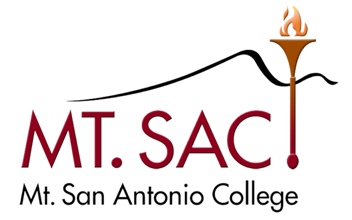 October 10, 2023 Minutes3:30 – 5:00 PMRoom 4-2440X Malcolm Rickard, Co-ChairMadelyn Arballo, VP, School of Continuing EdX George Bradshaw, Admission & RecordsX Meghan Chen, AVP Instruction Co-Chair DesigneeX Jamaika Fowler, Articulation OfficerKelly Fowler, VP Instruction Co-ChairX Hong Guo, LibraryX Carol Impara, DL CoordinatorX Briseida Ramirez Catalan, School of Continuing Ed FacultyX Tania Anders, VP Academic Senate X Christopher Jackson, Outcomes Co-CoordinatorX Pauline Swartz, Assistant Curriculum Liaison Sylvia Ruano, Dean of Instruction X Dianne Rowley, FacultyX Roger Willis, Academic Senate President
Student Representative, VacantNon-Voting MembersX Irene Pinedo, Curriculum Specialist IIX Lannibeth Calvillo, Curriculum Specialist IIX Lesley Cheng, Curriculum Specialist IGuestsX Lisa Morales, Math FacultyMeeting AgendaOutcomesApproval of Minutes: Public CommentsAgenda CheckApproved with flexibility.InformationAcceptance of MinutesDistance Learning CommitteeSeptember 12, 2023Educational Design Committee MinutesSeptember 26, 2023October 03, 2023 Outcomes Committee MinutesSeptember 19, 2023Mapping and Catalog Committee MinuteNoneAcceptedAcceptedAcceptedAcceptedNew CoursesARTC 298 – Work Experience in Studio13FCS 61 – Housing in Global PerspectivesFCS 70 – Financial Counseling JAPN 50 – The Art of Kanji1. Approved2. Approved3. Approved4. ApprovedNew and Substantive Program ChangesChild and Adolescent Development AA-TConsumer Affairs ASConsumer Affairs – Accredited Financial Counselor Certificate1. Approved2. Approved3. ApprovedNew Stand-alone coursesCourse DisciplinesItems for Discussion or ActionC&I Committee Goals and Objectives 2023-2024 – M. RickardC&I Committee Purpose & Function 2023-2024 – M. RickardEDC Goals & Objectives & EDC Purpose and function 2023-2024 – M. RickardWhat do we do when a course author indicates they are not renewing DL in WebCMS? Do we need an official process to remove DL? (Example: ARTC 167) – M. RickardProposed text for WebCMS: If your course is currently approved for Distance Education and you select no for renewal of distance education approval the course may be put on EDC Agenda for Distance Education inactivationNuventive – C. JacksonBP 4100 Graduation Requirements for Degree and Certificates – M. Chen, M. RickardAP 4021 At-Risk Programs and Program Discontinuance  – M. Chen, M. RickardGeneral Education Pattern Review of AA/AS Local Degrees – J. FowlerEthnic Studies Requirement amended section 55063, subdivision (e), to add ethnic studies as a [sic] additional minimum requirement for the community college associate degree. Effective date: October 20, 2022.Math General Education Requirement (no longer competency)Discussion of C&I goals and objectives. The committee wants to highlight the work of the Equity Minded Curriculum Convening that is being done involving equity minded curriculum. Include a goal that supports review of our current curriculum management system/curriculum process. Invite other interested groups such as the Academic Senate and the Information Technology Advisory Committee. Suggestion to add a goal about updating DL form and creating a process. Discussion will be continued at a future meeting. Discussion of committee purpose and functions started. The conversation will continue at a future meeting.Recommendation to add the word sustainability to goal 4. “address equity and sustainability.”  Feedback will be sent back to EDC. Hold for next meeting.Faculty currently only enter quantitative data for SLO assessments. The committee is creating qualitative questions to collect information that faculty can reflect on when assessing the course. The committee is also working on an update in Nuventive that will make it easier for faculty to access the previous years’ action steps. The mockup should be available soon. They are still working on canvas communicating with Nuventive. Outcomes committee will provide training in early 2024. This can be a standing item on the agenda for updates.The bold underlined text in the document shared with the committee was provided by the President’s Office in Spring 2023. The Board Policy needs to be updated to align with the updates that were made to the administrative policy. Last year, the committee was not sure that they wanted to recommend strict language about unit residency requirements and competency. The curriculum team found that the suggested updates are in line with the language that is in title 5. Motion to approve BP 4100 with the edits that include title 5 language. Approved.AP 4021 is referenced in our ISER for standard 2 A15. A question was brought to the curriculum team about the language included in AP 4021 regarding the support that is provided to students and faculty in programs that are at-risk for discontinuance. The curriculum team will bring examples of language used at other colleges for this AP and the committee will discuss and decide if they want to add any additional language to the AP.Hold for future meeting.On Hold/Tabled ItemsAB 928 – Workgroup Report – awaiting statewide recommendation by May 31st2023-24 Meetings3:30-5:00PM2nd & 4th TuesdaysFall 2023September 12 & 26October 10 & 24November 14 & 28Spring 2024March 12 & 26April 9 & 23             May 7 & 21